Atividades para casa.Maternal I.(Sexta semana).         ROTINA DIÁRIA: FAZER ISSO TODOS OS DIAS ANTES DE INICIAR AS ATIVIDADES.MUSICALIZAÇÃO – MEU PINTINHO AMARELINHO.ORAÇÃO;LEITURA DO ALFABETO, VOGAIS E NUMERAIS;TRABALHAR ORALMENTE O NOME DA CRIANÇA E O NOME DA ESCOLA;CONVERSAR COM A CRIANÇA SOBRE OS ÚLTIMOS ACONTECIMENTOS ( casa, família, noticias...) ;MOSTRAR EM UM CALENDÁRIO,  DIA DA SEMANA, MÊS E ANO;OBSERVAR O TEMPO: SE ESTÁ CHUVOSO, ENSOLARADO OU NUBLADO;QUANTOS SOMOS? (CONTAR QUANTAS PESSOAS TEM NA CASA);UM DIA SERÁ DE CINEMA (COM PIPOCA CASO TENHA PIPOCA NA CASA);TODA SEXTA FEIRA É O DIA DA BRINCADEIRA;  ATIVIDADES PEDAGÓGICAS: VAMOS TRABALHAR A COR AMARELO NESTA SEMANA;MOSTRAR OBJETOS, FRUTAS, ROUPAS COM A COR AMARELO QUE TENHAM EM  CASA;EM SEGUIDA CONTAR A HISTÓRIA DA CACHINHOS DOURADOS E OS TRÊS URSOS – HISTÓRIA INFANTIL(WWW.YOUTUBE.COM).ORIENTAÇÃO : CANTAR A MÚSICA DO MEU  PINTINHO AMARELINHO,DEPOIS PASSAR TINTA AMARELA NA MÃO DA CRIANÇA E CARIMBAR CONFORME O MODELO ABAIXO:NOME:MEU PINTINHO AMARELINHO CABE AQUI NA MINHA MÃO!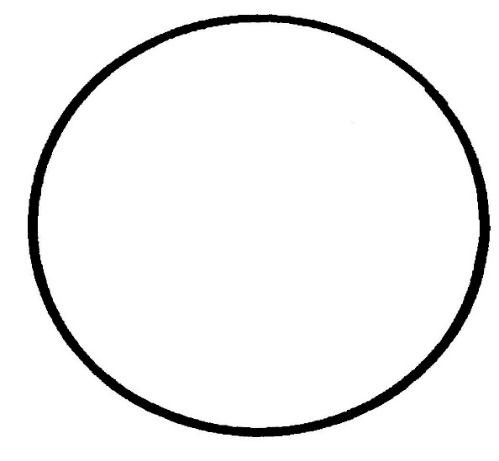 QUANDO QUER COMER BICHINHOS  COM SEUS PEZINHOS ELE CISCA O CHÃO!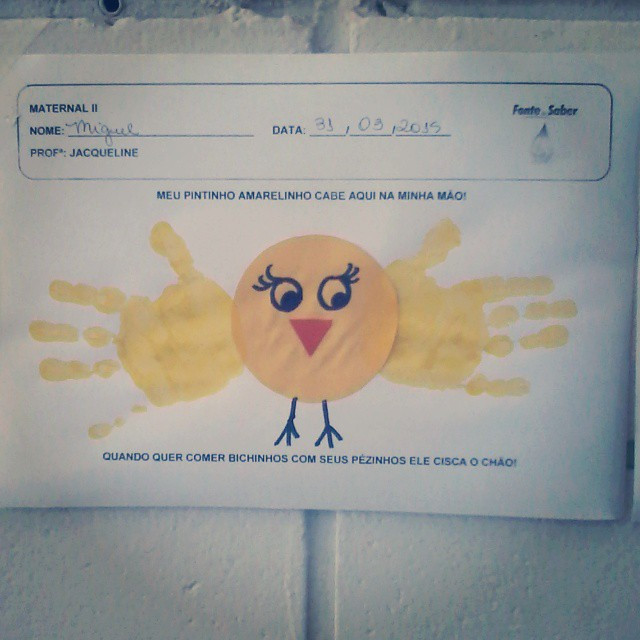 FONTE:SABEORIENTAÇÃO: CONVERSE SOBRE  A  IMPORTÂNCIA  DA  HIGIENIZAÇÃO DAS FRUTAS  E DA ALIMENTAÇÃO SAUDÁVEL  ,DEPOIS PERGUNTE:COR ;TEXTURA (EXEMPLO : A BANANA SEM AMASSAR E AMASSADA, DIFERENÇA ENTRE O FORMATO E CORES DAS FRUTAS.)...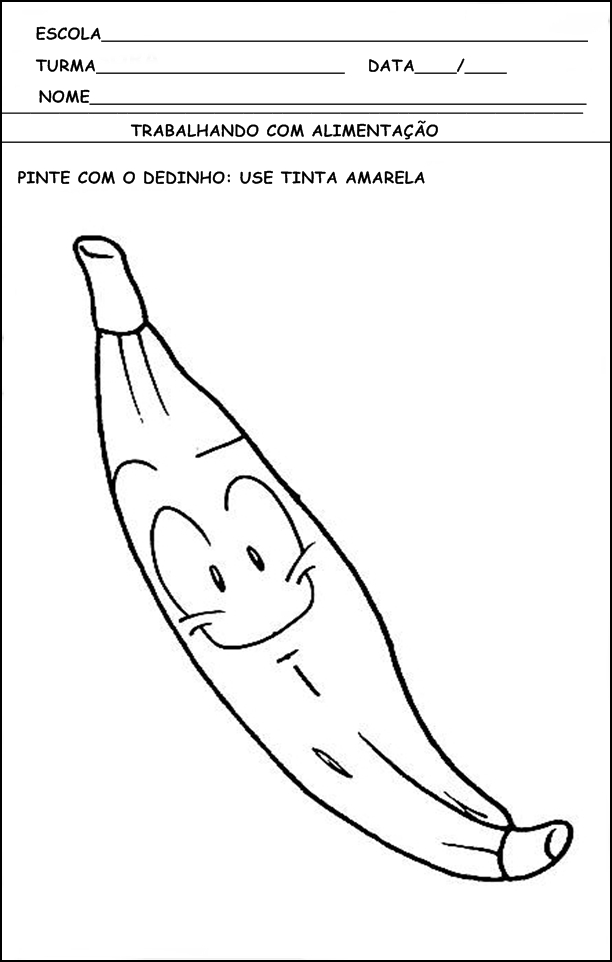 https/br.pinterest.com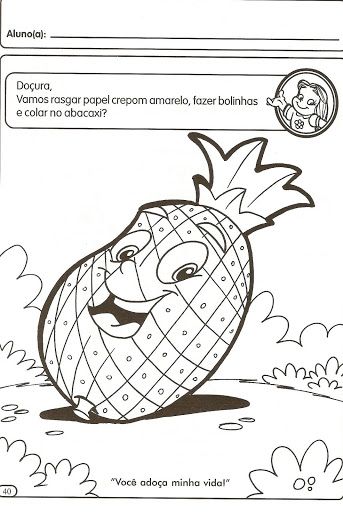 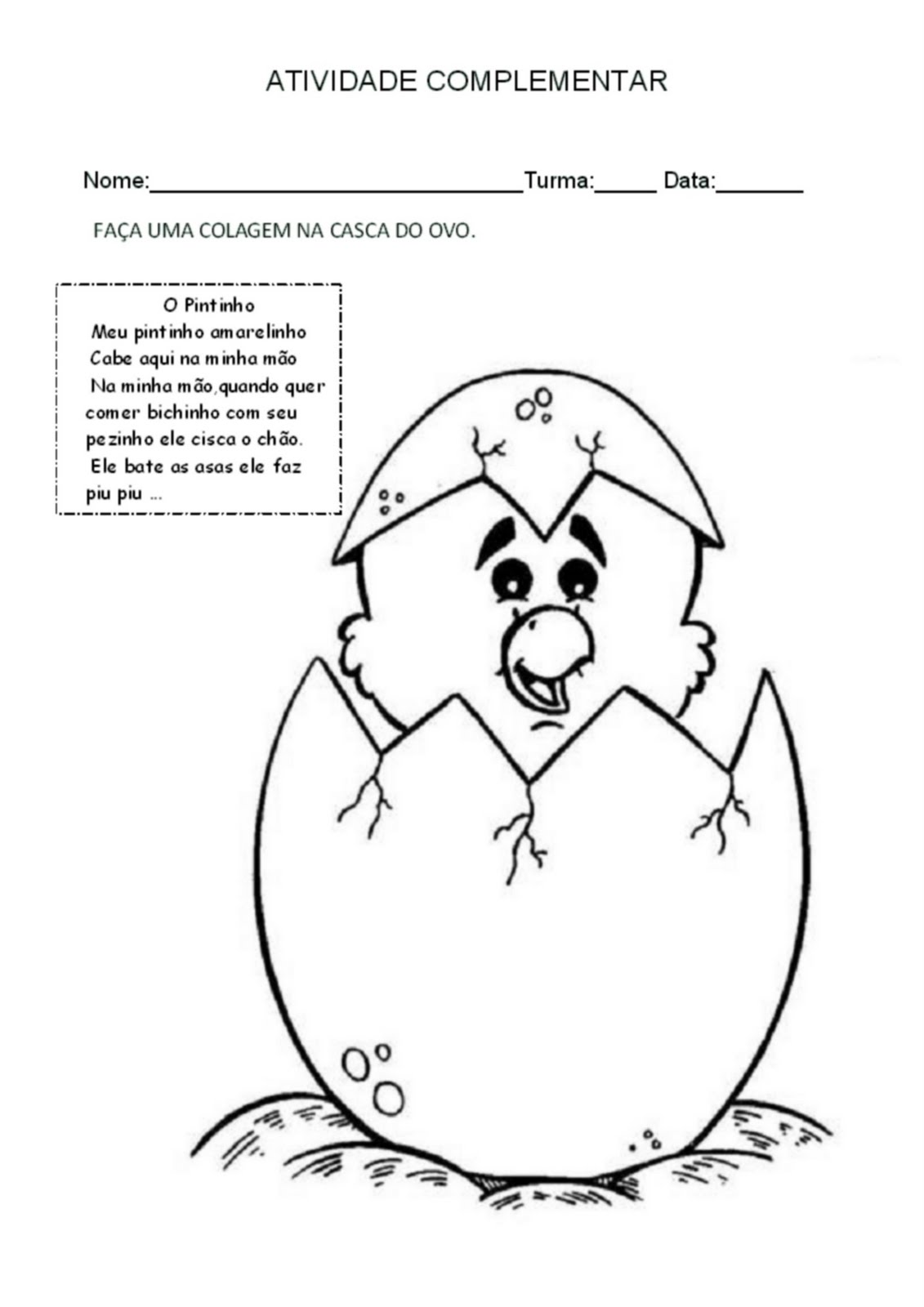 https://br.pinterest.comATIVIDADES LÚDICAS:https://br.pinterest.comIMAGEM: BRINCADEIRAS /GARATUJA DE IDEIAS. Recadinho das educadoras:
Querida criança! Logo tudo isso vai passar e estaremos juntos novamente. Saudades de vocês. ❤ 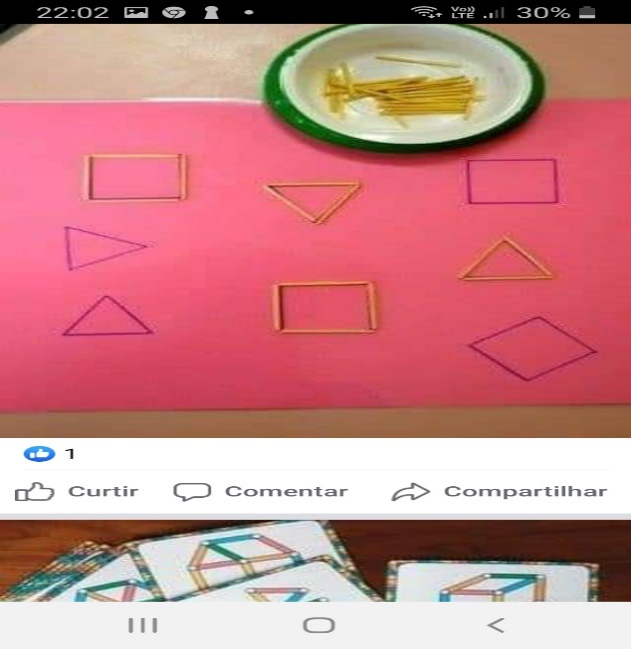 MATERIAL: USAR PALITO DE FÓSFORO;  CARTOLINA OU PAPELÃO;CANETA;COLA PARA COLAR OS PALITOS;FAZER CONFORME A IMAGEM.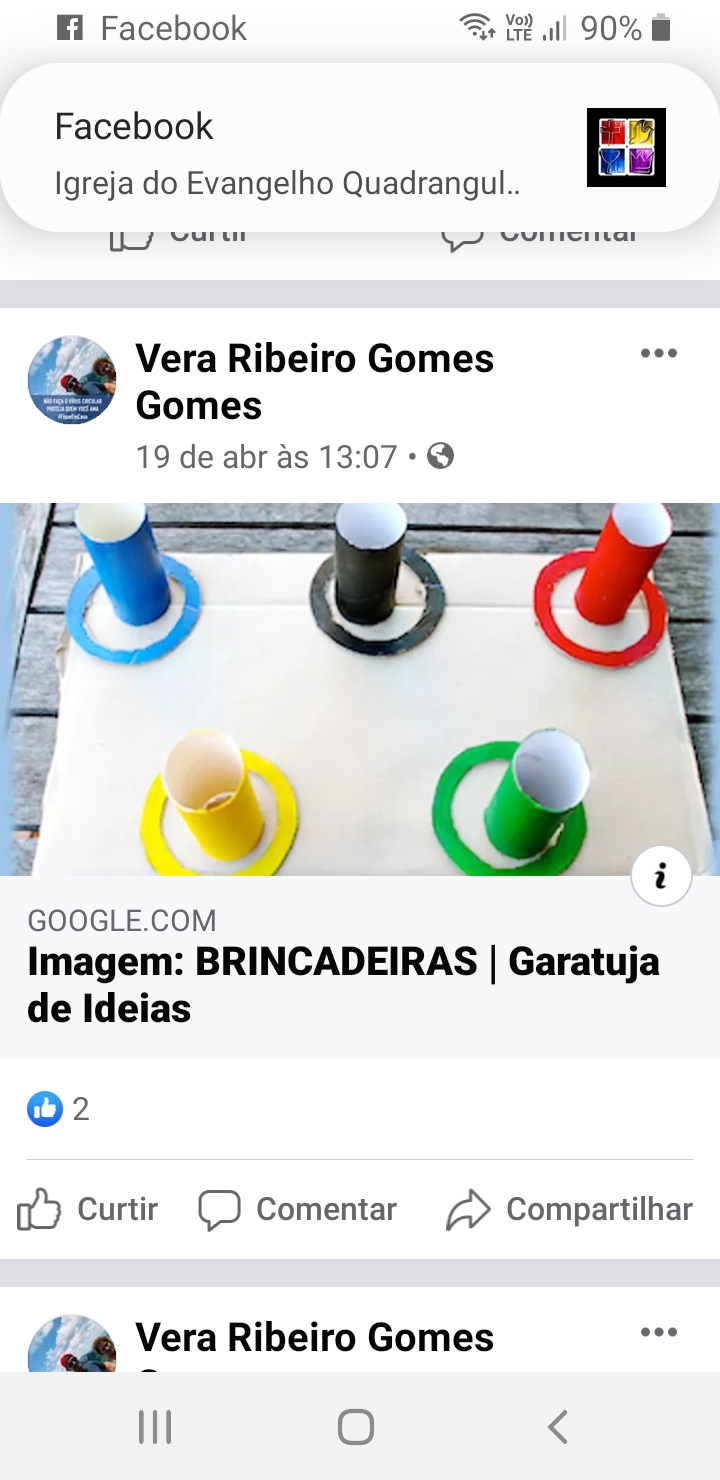 MATERIAL:USAR ROLO DE PAPEL HIGIÊNICO;PINTAR COM TINTA NAS CORES VERDE, AMARELO, AZUL E VERMELHO;FAZER OS CÍRCULOS PARA JOGAR; JOGAR E ACERTAR NAS CORES CORRESPONDENTES; FAZER CONFORME A IMAGEM.